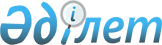 О признании утратившим силу решения Есильского районного маслихатаРешение Есильского районного маслихата Акмолинской области от 21 июня 2016 года № 5/4      В соответствии со статьей 7 Закона Республики Казахстан от 23 января 2001 года "О местном государственном управлении и самоуправлении в Республике Казахстан", статьей 27 Закона Республики Казахстан от 6 апреля 2016 года "О правовых актах", Есильский районный маслихат РЕШИЛ:

      1. Признать утратившим силу:

      решение Есильского районного маслихата "Об утверждении регламента Есильского районного маслихата" от 27 февраля 2014 года № 29/4 (зарегистрировано в Реестре государственной регистрации нормативных правовых актов № 4073, опубликовано 21 апреля 2014 года в районной газете "Жаңа Есіл").

      2. Копию настоящего решения направить в Департамент юстиции Акмолинской области.

      3. Решение вступает в силу и вводится в действие со дня подписания.


					© 2012. РГП на ПХВ «Институт законодательства и правовой информации Республики Казахстан» Министерства юстиции Республики Казахстан
				
      Председатель сессии
районного маслихата

К.Мистриди

      Секретарь
районного маслихата

С.Агымбаева
